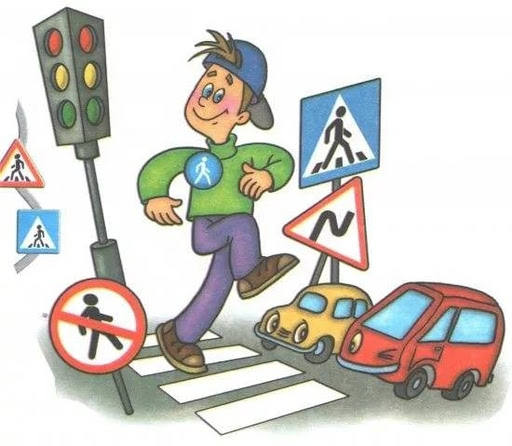 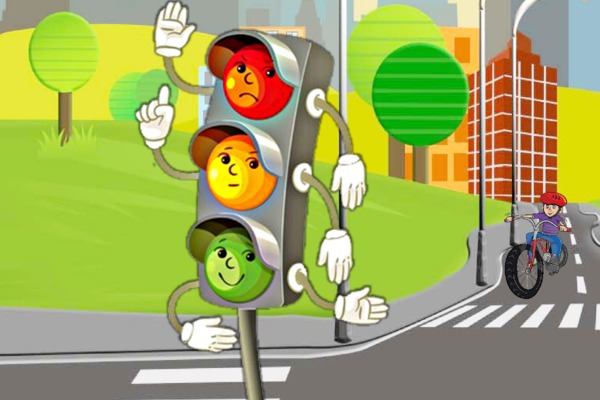 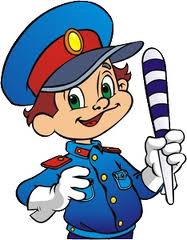 Наступило лето, самое прекрасное время года для прогулок и развлечений на свежем воздухе. Летом дети большую часть времени проводят на улице, поэтому отряд ЮИД «Дружба» напоминает всем о соблюдении правил безопасности на дорогах. Проходи по тротуару только с правой стороны.Если нет тротуара, иди по левому краю дороги, навстречу движению транспорта. Дорогу переходи в том месте, где указана пешеходная дорожка или установлен светофор. Дорогу переходи на зелёный свет. Когда переходишь дорогу, смотри сначала налево, потом направо. Если нет светофора, переходи дорогу на перекрёстке. Пересекать улицу надо прямо, а не наискось.Не переходи дорогу перед близко идущим транспортом. На проезжей части игры строго запрещены. Не выезжай на проезжую часть на велосипедеБудьте внимательны, ведь наша жизнь в наших руках!